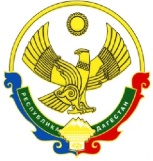 СОБРАНИЕ ДЕПУТАТОВ МУНИЦИПАЛЬНОГО ОБРАЗОВАНИЯ«село Султан-Янги-Юрт»КИЗИЛЮРТОВСКОГО РАЙОНА РЕСПУБЛИКИ ДАГЕСТАН368108. РД. Кизилюртовский район. с.С-Я-Юрт. ул Кооперативная № 14 тел. (234)4-11-10.14.11.2015г.                                                                                    № 6РЕШЕНИЕВ соответствии со статьей 36 Федерального закона 
от 6 октября 2003 года № 131-ФЗ «Об общих принципах организации местного самоуправления в Российской Федерации», статьей 30 Устава МО СП «село Султан-Янги-Юрт» Собрание депутатов МО СП «село Султан-Янги-Юрт»Решает:Внести изменения в административные регламенты предоставления муниципальных услуг в части сроков ожидания в очереди при обращении заявителя в орган государственной власти РФ(орган местного самоуправления) с 30 минут до 15 минут, для приведения в соответствие с п. д части 1 указа президента РФ от 07.05.2012года № 601 «О сокращении времени ожидания в очереди при обращении заявителя в орган государственной власти РФ(орган местного самоуправления) для получения государственных(муниципальных) услуг к 2014 году – до 15 минут».  Утвердить положение «Об учете и контроле ведения похозяйственных книг» сельского поселения муниципального образования «село Султанянгиюрт» Кизилюртовского района. Секретарю Собрания депутатов Мугадову Руслану Романовичу  обеспечить публикацию настоящего Решения на официальном сайте администрации МО СП «село Султанянгиюрт»  по адресу http://султанянгиюрт-амо.рфПредседатель Собрания депутатов          				Магомедов А. М.